          《在线课堂》学习单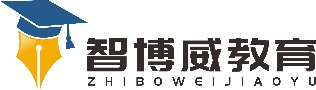 班级                姓名：                 单元数学5年级上册第7单元课题数学广角——例3温故知新1、小明家门前有一条35 m的小路，绿化队要在路旁栽一排树。每隔5 m栽一棵树（一端栽一端不栽）。一共要栽多少棵？自主攀登张伯伯准备在圆形池塘周围栽树。池塘的周长是120 m,如果每隔10 m栽一棵，一共要栽多少棵树？探究：假设周长是30m、40m......可以用图表示为：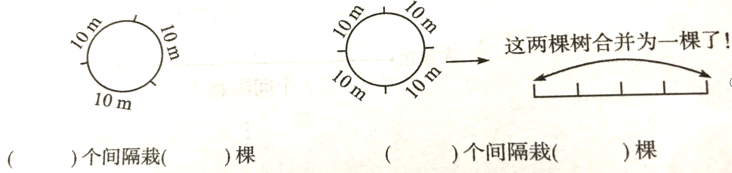 我们发现：在封闭的路线上植树，间隔数与棵树一一对应，相当于一端栽，一端不栽，植树的棵数和间隔数之间的关系:棵数=间隔数稳中有升圆形滑冰场的一周全长是150 m。如果沿着这一圈每隔15m安装一盏灯，一共需要装几盏灯？说句心里话